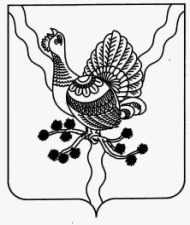 АДМИНИСТРАЦИЯ                                                                                                      «СОСНОГОРСК»МУНИЦИПАЛЬНОГО РАЙОНА                                                                          МУНИЦИПАЛЬНÖЙ РАЙОНСА«СОСНОГОРСК»                                                                                                       АДМИНИСТРАЦИЯПОСТАНОВЛЕНИЕШУÖМот « 29 » января 2020                                                                                       № 130г. СосногорскО проведении XXXVIII открытой Всероссийской массовой лыжной гонки «Лыжня России»В соответствии со статьей 15 Федерального закона от 06 октября 2003 года № 131-ФЗ «Об общих принципах организации местного самоуправления в Российской Федерации», в целях пропаганды физической культуры и спорта среди населения муниципального района «Сосногорск», Администрация муниципального района «Сосногорск»ПОСТАНОВЛЯЕТ:Отделу физкультуры и спорта администрации муниципального района «Сосногорск» (Петуховой Е.В.) организовать и провести 08 февраля 2020 года  с 08:30 часов в муниципальном образовании муниципальном районе «Сосногорск» XXXVIII открытую Всероссийскую массовую лыжную гонку «Лыжня России» на лыжном стадионе «Черёмушки».Утвердить состав организационного комитета по подготовке и проведению XXXVIII открытой Всероссийской массовой лыжной гонки «Лыжня  России», согласно приложению 1 к настоящему постановлению.Утвердить Программу проведения XXXVIII открытой Всероссийской массовой лыжной гонки «Лыжня России», согласно приложению 2                      к настоящему постановлению.Утвердить Положение о проведении XXXVIII открытой Всероссийской массовой лыжной гонки «Лыжня России», согласно приложению 3 к настоящему постановлению.Утвердить План организационных мероприятий по подготовке и проведению XXXVIII открытой Всероссийской массовой лыжной гонки «Лыжня России», согласно приложению 4 к настоящему постановлению.6.   Отделу физкультуры и спорта администрации муниципального района «Сосногорск» (Петуховой Е.В.) провести работу по привлечению к участию в XXXVIII открытой Всероссийской массовой лыжной гонке «Лыжня России» учащихся, взрослого населения, предприятий, учреждений.	 7. Управлению образования администрации муниципального района «Сосногорск» (Мирошниковой О.К.), отделу культуры администрации муниципального района «Сосногорск» (Никитиной М.А.), отделу экономического развития и потребительского рынка администрации муниципального района «Сосногорск» (Рубцовой С.В.), отделу общественных связей и информационной политики администрации муниципального района «Сосногорск» (Кобловой Л.И.) обеспечить выполнение пунктов плана организационных мероприятий по подготовке и проведению XXXVIII открытой Всероссийской массовой лыжной гонки «Лыжня России».8. Рекомендовать ОМВД России по г. Сосногорску (Малафееву А.Ю.) обеспечить правопорядок на лыжном стадионе «Черёмушки» во время проведения XXXVIII открытой Всероссийской массовой лыжной гонки «Лыжня России».9.  Рекомендовать ОГИБДД  ОМВД России по г. Сосногорску (Арашину В.В.) обеспечить безопасность дорожного движения на участке автодороги по ул. Гоголя возле лыжного стадиона «Черёмушки» во время проведения XXXVIII открытой Всероссийской массовой лыжной гонки «Лыжня России».10. Рекомендовать ГБУЗ РК «Сосногорская центральная районная больница» (Федосенко А.Я.) обеспечить присутствие медицинского работника на спортивном мероприятии.11. Финансовому управлению администрации муниципального района  «Сосногорск» (Кудрявцевой С.И.) профинансировать расходы отдела физкультуры и спорта администрации муниципального района «Сосногорск» на проведение XXXVIII открытой Всероссийской массовой лыжной гонки «Лыжня России», согласно приложению 5 к настоящему постановлению.12. Настоящее постановление вступает в силу со дня его принятия и полежит опубликованию на официальном интернет-сайте муниципального образования муниципального района  «Сосногорск».13. Контроль за исполнением настоящего постановления возложить на заместителя руководителя администрации муниципального района «Сосногорск» Н.М. Кирсанову. Глава муниципального района«Сосногорск» - руководитель администрации                               С.В. ДегтяренкоУтвержденпостановлением администрации муниципального района «Сосногорск»от « 29 » января 2020 № 130(приложение 1)Составорганизационного комитета по подготовке и проведению XXXVIII открытой Всероссийской массовой лыжной гонки «Лыжня России»* по согласованиюУтвержденапостановлением администрации муниципального района «Сосногорск»от « 29 » января 2020 № 130 (приложение  2)Программа проведения XXXVIII открытойВсероссийской массовой лыжной гонки «Лыжня России»Утвержденопостановлением администрации муниципального района «Сосногорск»от « 29 » января 2020 № 130 (приложение 3)Положение о проведении XXXVIII открытой Всероссийской массовой лыжной гонки«Лыжня России»Цели и задачи- привлечение трудящихся и учащейся молодежи муниципального района «Сосногорск» к регулярным занятиям лыжным спортом;- пропаганда физической культуры и спорта среди населения муниципального района «Сосногорск»;- развитие лыжных гонок как национального вида спорта;- выявление сильнейших спортсменов.Сроки и место проведенияXXXVIII открытая Всероссийская массовая лыжная гонка «Лыжня России» проводится в г. Сосногорске 08 февраля 2020 года на лыжном стадионе «Черёмушки».Руководство проведением соревнованийОбщее руководство подготовкой и проведением XXXVIII открытой Всероссийской массовой лыжной гонки «Лыжня России» осуществляет организационный комитет по проведению массового мероприятия.Непосредственное руководство проведением массовых лыжных гонок осуществляет отдел физкультуры и спорта администрации муниципального района «Сосногорск».Главный судья – Трубина Г.Н., первая судейская категорияГлавный секретарь – Терентьева Т.А.Соревнования проводятся при температуре не ниже -15˚С.Участники и организация соревнованийК участию в XXXVIII открытой Всероссийской массовой лыжной гонке «Лыжня России» допускаются жители муниципального района «Сосногорск», имеющие допуск врача на участие в соревнованиях или по личному заявлению, подтверждающему персональную ответственность за свое здоровье. До 18 лет допуск врача обязателен. Каждый участник соревнований может стартовать только один раз.Программа соревнований:9.20 – старт сильнейших спортсменов по возрастным группам:10.00 – старт семейных команд (воспитанники дошкольных учреждений в сопровождении родителя (законного представителя); 10.45 часов – парад участников массовых стартов;11.00 часов – массовые старты:Образовательные учреждения (5-11 классы – 3 км, 3-4 классы – 1 км)СТТ – 3 кмПредприятия (КФК), население – 3 км5. Награждение:Сильнейшие лыжники, занявшие призовые места в своих возрастных группах, награждаются грамотами и медалями.Каждый участник XXXVIII открытой Всероссийской массовой лыжной гонки «Лыжня России» получает сертификат на скидку по предоставлению спортивных услуг на спортивных объектах г. Сосногорска. Предприятия, организации, семейные команды получают дипломы об участии. Учреждаются специальные призы в отдельных номинациях.6. Заявки и порядок работы мандатной комиссии	Мандатная комиссия начинает свою работу с 03 февраля по 07 февраля 2020 года с 9.00 до 16.00 ч. по телефону 6-73-31 (отдел спортивных мероприятий), факсу 6-74-68 (отдел физкультуры и спорта), электронной почте: ufis-sosnogorsk@yandex.ru.	Регистрация сильнейших лыжников проводится 08 февраля 2020 года на лыжном стадионе «Черёмушки» с 8.30 до 9.00 часов. 	Регистрация семейных команд проводится 08 февраля 2020 года на лыжном стадионе «Черёмушки» с 9.00 до 9.45 часов. 		Регистрация участников массовых стартов для населения проводится          08 февраля 2020 года на лыжном стадионе «Черёмушки» с 9.00 ч. до 10.45 ч.Утвержденпостановлением администрации муниципального района  «Сосногорск»от « 29 » января 2020 № 130 (приложение  4)План организационных мероприятий по подготовке и проведению XXXVIII открытой Всероссийской массовой лыжной гонки «Лыжня России»* по согласованиюУтвержденапостановлением администрации муниципального района «Сосногорск»от « 29 » января 2020 № 130 (приложение 5)Смета расходов на проведение XXXVIII открытой Всероссийской массовой лыжной гонки «Лыжня России»Кирсанова Н.М.заместитель руководителя администрации муниципального района  «Сосногорск», председатель организационного комитетаПетухова Е.В. и.о. руководителя отдела физкультуры и спорта администрации муниципального района «Сосногорск», секретарь организационного комитетаЧлены организационного комитета:Мирошникова О.К.начальник Управления образования администрации муниципального района «Сосногорск»Никитина М.А. руководитель отдела культуры администрации муниципального района «Сосногорск»Рубцова С.В.руководитель отдела экономического развития и потребительского рынка администрации муниципального района «Сосногорск»Федосенко А.Я.главный врач ГБУЗ РК «СЦРБ»*Малафеев А.Ю.начальник полиции ОМВД России по г. Сосногорску*Арашин В.В.начальник ОГИБДД  ОМВД России по г. Сосногорску *Коблова Л.И.руководитель отдела общественных связей и информационной политики администрации муниципального района «Сосногорск»ВремяМероприятие8.30 – 9.00регистрация спортсменов- лыжников9.00 – 9.45 регистрация семейных команд9.00 – 10.45 регистрация участников соревнований9.20 – 10.20старт спортсменов- лыжников10.00 – 10.45старт семейных команд10.45 – 11.00 построение участников соревнований. Официальная церемония открытия. Торжественное слово. Награждение семейных команд.11.05СОШ № 1, спортсмены-флагоносцы11.07 СОШ № 211.09 СОШ № 311.11 СОШ № 411.13 СОШ № 511.15 Кадетская школа11.17 Гимназия11.19 Коррекционная школа, СТТ11.21 старт учреждений, предприятий (КФК)11.23 старт населения12.00 – 12.30награждение сильнейших спортсменов, участников массовых забегов12.30 – 13.00проведение снежных забав для населенияВозрастная группаЖенщиныМужчины 2006 г.р. и моложе3 км5 км2005-2004 г.р.3 км5 км2003-2000 г.р.3 км5 км1999–1990 г.р.3 км5 км1989 г.р. и старше3 км5 км№п/пНаименование мероприятийСроки исполненияОтветственный1.Проведение совещаний при  заместителе руководителя администрации МР «Сосногорск»с 24 января  по 07 февраля 2020 г.Н.М. Кирсанова2.Обеспечение безопасности дорожного движения на участке автодороги по ул. Гоголя возле лыжного стадиона «Черёмушки» во время проведения XXXVIII открытой Всероссийской массовой лыжной гонки «Лыжня России»08 февраля 2020 г.9.30 – 12.30В.В. Арашин*3.Обеспечение правопорядка на лыжном стадионе «Черёмушки» во время проведения XXXVIII открытой Всероссийской массовой лыжной гонки «Лыжня России»08 февраля 2020 г.9.30 – 12.30А.Ю. Малафеев*4.Подготовка сценария спортивного мероприятия, обеспечение участия ведущего, музыкального сопровождения и музыкальных номеров08 февраля 2020 г.9.30 – 12.30М.А. Никитина5.Присутствие медицинского работника на спортивном мероприятии08 февраля 2020 г.9.30 – 12.30А.Я. Федосенко*6.Обеспечение явки обучающихся школ, воспитанников дошкольных образовательных учреждений08 февраля 2020 г.О.К. Мирошникова7.Обеспечение явки учащихся СТТ, взрослого населения, предприятий08 февраля 2020 г.Е.В. Петухова8.Обеспечение информационного сопровождения мероприятия,  размещение информации на официальном интернет-сайте муниципального образования муниципального района «Сосногорск» и в средствах массовой информации о дате, времени и месте проведения мероприятияс 03 по 08 февраля 2020 г.Л.И. Коблова9.Организация парковки автотранспорта, подготовка лыжного стадиона «Черёмушки» (оформление лыжных трасс, стартовой площадки)до 08 февраля 2020 г.Е.В. Петухова10.Организация работы судейской бригады, награждение участников, формирование призового фонда, организация работы полевой кухни, комнат обогрева08 февраля 2020 г.Е.В. Петухова11.Организация выездной торговли на лыжном стадионе «Черёмушки»08 февраля 2020 г.9.30 – 12.30С.В. Рубцова№п/пНаименованиеНеобходимая суммаИсточник финансирования1Фотобумага4 уп. х 400 руб. = 1600 руб.средства отдела ФКиС администрации МР «Сосногорск» по муниципальной программе МО МР «Сосногорск» «Развитие физической культуры и спорта», подпрограмма 2 «Массовая физическая культура в МР «Сосногорск», задача 2.2., основное мероприятие 2.2.12Кружки30 шт. х 150 руб. = 4500 руб.средства отдела ФКиС администрации МР «Сосногорск» по муниципальной программе МО МР «Сосногорск» «Развитие физической культуры и спорта», подпрограмма 2 «Массовая физическая культура в МР «Сосногорск», задача 2.2., основное мероприятие 2.2.13Тарелки10 шт. х 150 руб. = 1500 руб.средства отдела ФКиС администрации МР «Сосногорск» по муниципальной программе МО МР «Сосногорск» «Развитие физической культуры и спорта», подпрограмма 2 «Массовая физическая культура в МР «Сосногорск», задача 2.2., основное мероприятие 2.2.14Медали30 шт. х 100 руб. = 3000 руб.средства отдела ФКиС администрации МР «Сосногорск» по муниципальной программе МО МР «Сосногорск» «Развитие физической культуры и спорта», подпрограмма 2 «Массовая физическая культура в МР «Сосногорск», задача 2.2., основное мероприятие 2.2.15Рамки30 шт. х 150 руб. = 4500 руб.средства отдела ФКиС администрации МР «Сосногорск» по муниципальной программе МО МР «Сосногорск» «Развитие физической культуры и спорта», подпрограмма 2 «Массовая физическая культура в МР «Сосногорск», задача 2.2., основное мероприятие 2.2.16Конфеты2000 руб.средства отдела ФКиС администрации МР «Сосногорск» по муниципальной программе МО МР «Сосногорск» «Развитие физической культуры и спорта», подпрограмма 2 «Массовая физическая культура в МР «Сосногорск», задача 2.2., основное мероприятие 2.2.1          ИТОГО          ИТОГО17100 руб.средства отдела ФКиС администрации МР «Сосногорск» по муниципальной программе МО МР «Сосногорск» «Развитие физической культуры и спорта», подпрограмма 2 «Массовая физическая культура в МР «Сосногорск», задача 2.2., основное мероприятие 2.2.1